All About Me!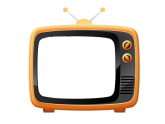       My favourite colour…                                       My name is…                                                                       On TV I like to watch…                                                                       I am ________ years old. 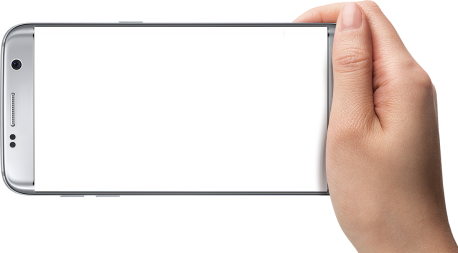                                                                                                                          Things I love…                                                                                                                       Things I don’t like…                                                                                                                        My best book …                                      My favourite subject…                                   Take a selfie…